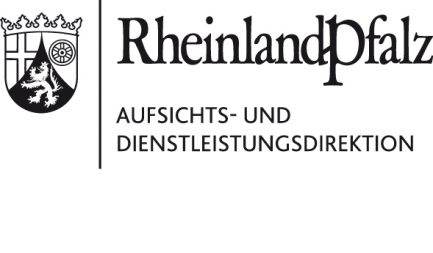 Antrag auf Genehmigung des betrieblichen AuftragsAusbildungsberuf Hauswirtschafter/HauswirtschafterinGemäß der Verordnung über die Ausbildung zum Hauswirtschafter/ zur Hauswirtschafterin vom 19.03.2020Der Antrag ist vom Prüfling gemeinsam mit dem Auftragsverantwortlichen auszufüllen, zu unterschreiben und in einfacher Ausfertigung der Anmeldung zur Abschlussprüfung beizufügen. Zusätzlich ist der Antrag als PDF-Datei per Mail an berufsbildung@add.rlp.de zu senden.Beschreibung des betrieblichen AuftragsBeschreiben Sie kurz und in verständlicher Form Ihren betrieblichen Auftrag. Beschreiben Sie dabei Ausgangszustand (Situation vor Beginn ihres Betrieblichen Auftrags), das Ziel des betrieblichen Auftrages, die Rahmenbedingungen (Arbeitsumfeld) sowie die Aspekte der einzelnen Handlungsphasen inklusive der wesentlichen Tätigkeiten.Bitte halten Sie sich an die angegebenen Feldgrößen. Geben Sie die voraussichtlich benötigte Zeit und die prozess- und produktbezogenen Unterlagen an, die voraussichtlich bei der Durchführung des Auftrags entstehen werden. Achten Sie darauf, dass der Auftrag die inhaltlichen und zeitlichen Vorgaben des § 13 der Ausbildungsverordnung abdeckt und sich auf den gewählten Schwerpunkt bezieht. Abkürzungen und/oder betriebsspezifische Bezeichnungen sind zu erläutern.Abschlussprüfung Sommer20      Winter20     Angaben zur Prüfungsteilnehmer/in (Name, Vorname, Geburtsdatum)Angabe zur Einrichtung, bei der der betriebliche Auftrag durchgeführt wird (Name u. Anschrift)Gewählter Schwerpunkt:Aufgabenstellung des betrieblichen AuftragsAusgangszustand, Ziel, RahmenbedingungenHandlungsphase 1 „Planung“ – geplante Bearbeitungszeit ca.       StundenHandlungsphase 2 „Durchführung“ – geplante Bearbeitungszeit ca.       StundenHandlungsphase 3 „Nachbereitung“ – geplante Bearbeitungszeit (inklusive Zeit für die Dokumentation, Vorbereitung der Präsentation)ca.       StundenGeplanter Durchführungszeitraum nach Genehmigung des betrieblichen Auftrags Der geplante Durchführungszeitraum von 24 Arbeitsstunden ist nicht zu überschreiten und ist innerhalb des von der zuständigen Stelle vorgegebenen Zeitraums durchzuführen. Die 24 Arbeitsstunden können maximal auf 10 zusammenhängende Tage verteilt werden. Die Dokumentation muss im Anschluss an die Bearbeitungszeit zur festgelegten Uhrzeit an die Aufsichts- und Dienstleistungsdirektion per Email (berufsbildung@add.rlp.de) gesendet werden. An folgenden Tagen erfolgt die Umsetzung: (Benennung der einzelnen Tage (inkl. Uhrzeit von - bis), an denen am betrieblichen Auftrag gearbeitet wird: Betreuerin/Betreuer für den betrieblichen Auftrag in der Einrichtung:Betreuerin/Betreuer für den betrieblichen Auftrag in der Einrichtung:Nachname:Vorname:Telefon:Email:Einverständniserklärung der Betreuerin/ des Betreuers zur Durchführung des betrieblichen AuftragsEinverständniserklärung der Betreuerin/ des Betreuers zur Durchführung des betrieblichen AuftragsEinverständniserklärung der Betreuerin/ des Betreuers zur Durchführung des betrieblichen AuftragsOrt, DatumStempel und UnterschriftPrüfungsteilnehmer/ Prüfungsteilnehmerin:Prüfungsteilnehmer/ Prüfungsteilnehmerin:Prüfungsteilnehmer/ Prüfungsteilnehmerin:Ort, DatumUnterschrift